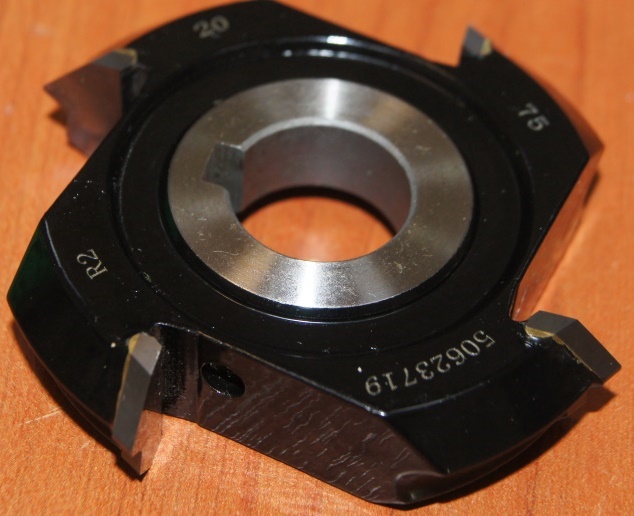 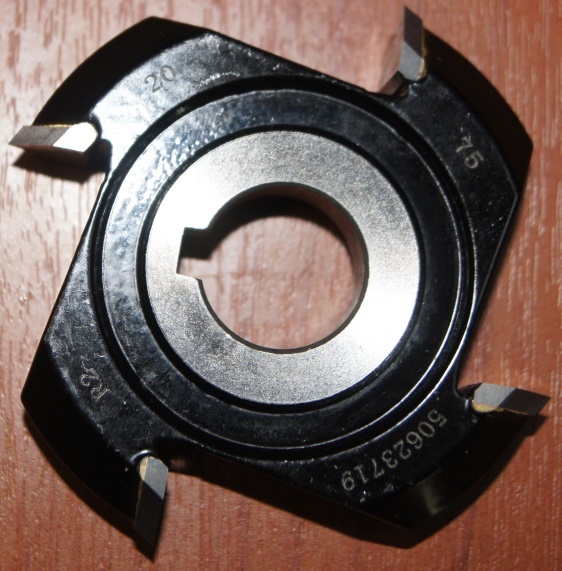 Код из 1САртикулНаименоваие/ Бренд/ПоставщикТехнические характеристикиГабаритыД*Ш*В,ммМасса,грМатериалМесто установки/НазначениеF003070550623719Фреза для снятия свесов D=75, b=16, d=20, R=2, Z=4 DX (Mira-6) AQUILAD=75, b=16, d=20, R=2, Z=4 DX1000металлКромкооблицовочные станки /снятие свесовF003070550623719D=75, b=16, d=20, R=2, Z=4 DX1000металлКромкооблицовочные станки /снятие свесовF003070550623719    AQUILAD=75, b=16, d=20, R=2, Z=4 DX1000металлКромкооблицовочные станки /снятие свесов